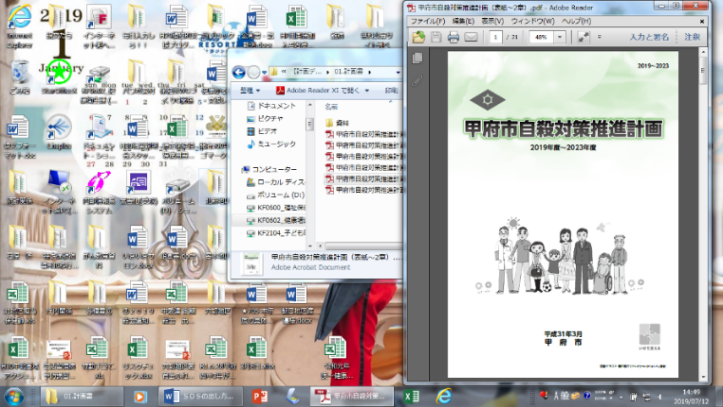 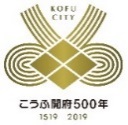 応募期間　：令和元年９月２日（月）　～　令和元年９月３０日（月）応募対象者：関心のある方（市外在住の方も応募可能です）製作内容：１人で悩まないことや誰かとつながることの大切さについて呼びかけ、命を支える大切さを表現した標語審査方法　：甲府市自殺対策推進協議会において審査入賞・表彰：最優秀賞（１点）･･･表彰状と１万円分の図書カード優秀賞（２点）･･･表彰状と３千円分の図書カード応募方法：下の応募用紙を切り取り、健康増進課へ郵送又は持参、FAX。または、市役所本庁１階総合案内 及び 各公民館、市立図書館、健康支援センターに設置された投函箱へ投函。※作品は、１人につき１点までとし、返却はいたしません※作品は本市の心の健康づくりにおいて活用させていただきます個人情報取り扱いについて：応募に際し、記入いただく個人情報については、本募集の目的のみに使用します。応募者の同意なく、利用目的を超えて利用することはありません。